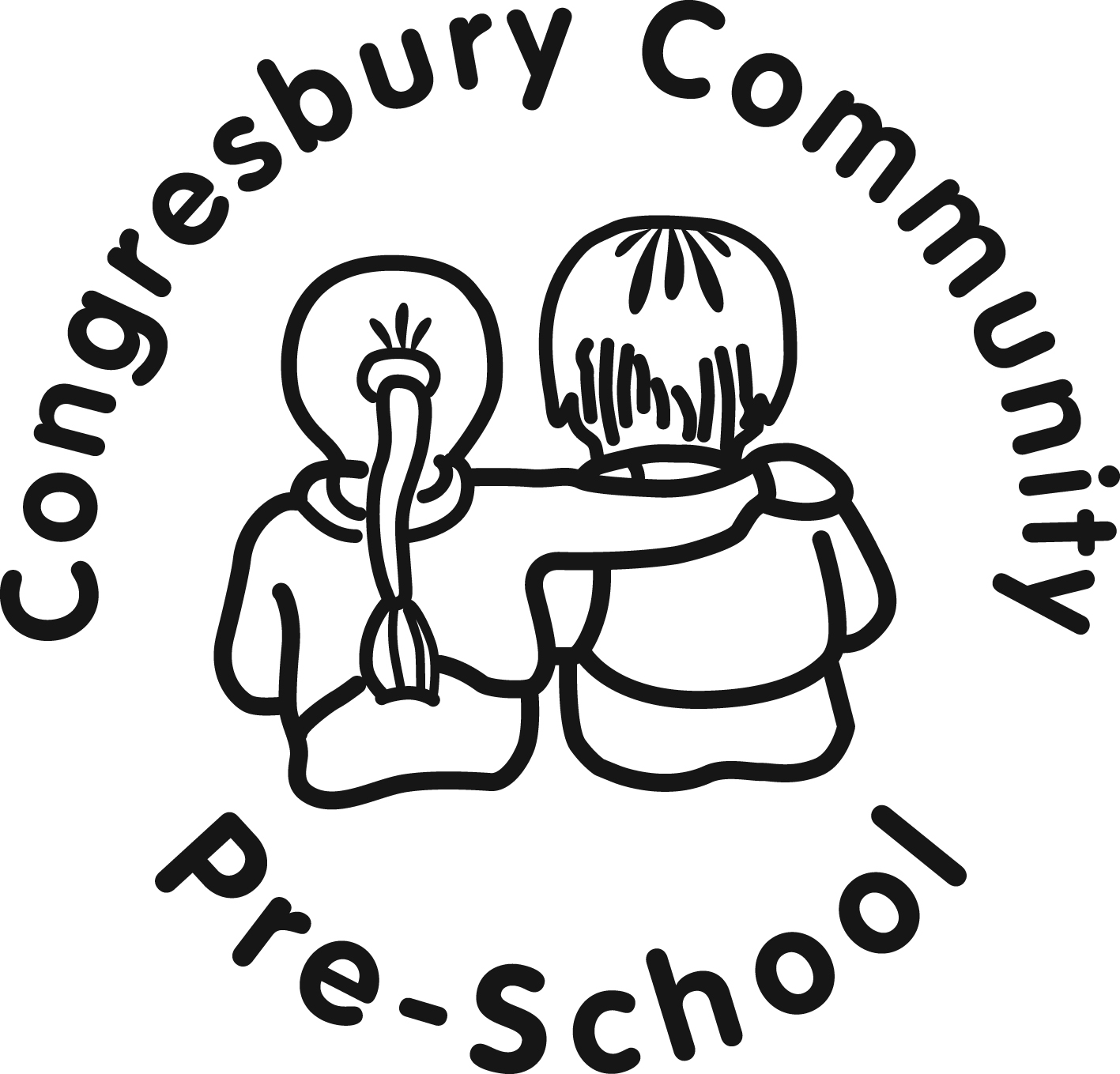 Administering medicinesPolicy statementWhile it is not our policy to care for sick children, who should be at home until they are well enough to return to the setting, we will agree to administer medication as part of maintaining their health and well-being or when they are recovering from an illness. We ensure that where medicines are necessary to maintain health of the child, they are given correctly and in accordance with legal requirements.In many cases, it is possible for children’s GPs to prescribe medicine that can be taken at home in the morning and evening. As far as possible, administering medicines will only be done where it would be detrimental to the child’s health if not given in the setting. If a child has not had a medication before, especially a baby/child under two, it is advised that the parent keeps the child at home for the first 48 hours to ensure there are no adverse effects, as well as to give time for the medication to take effect.Our staff are responsible for the correct administration of medication to children for whom they are the key person. This includes ensuring that parent consent forms have been completed, that medicines are stored correctly and that records are kept according to procedures. In the absence of the key person, the room leader/manager is are responsible for the overseeing of administering medication. We notify our insurance provider of all required conditions, as laid out in our insurance policy.ProceduresChildren taking prescribed medication must be well enough to attend the setting.We only usually administer medication when it has been prescribed for a child by a doctor (or other medically qualified person). It must be in-date and prescribed for the current condition. Non-prescription medication, such as pain or fever relief (e.g. Calpol) and teething gel, may be administered, but only with prior written consent of the parent and only when there is a health reason to do so, such as a high temperature. Children under the age of 16 years are never given medicines containing aspirin unless prescribed specifically for that child by a doctor. The administering of un-prescribed medication is recorded in the same way as any other medication. NB We may administer children’s paracetamol (un-prescribed) for any child with the verbal consent of the parents in the case of a high temperature. This is to prevent febrile convulsion and where a parent or named person is on their way to collect the child.Children's prescribed medicines are stored in their original containers, are clearly labelled and are inaccessible to the children. On receiving the medication, the member of staff checks that it is in date and prescribed specifically for the current condition.Parents must give prior written permission for the administration of medication. The staff member receiving the medication will ask the parent to sign a consent form stating the following information. No medication may be given without these details being provided:the full name of child and date of birththe name of medication and strengthwho prescribed itthe dosage and times to be given in the settingthe method of administrationthe signature of the parent, their printed name and the dateThe administration of medicine is recorded accurately in our medication record book each time it is given and is signed by the person administering the medication and a witness. Parents are shown the record at the end of the day and asked to sign the record book to acknowledge the administration of the medicine. The medication record book records the:name of the childname and strength of the medicationname of the doctor that prescribed itdate and time of the dosedose given and methodsignature of the person administering the medication and a witness who verifies that the medication has been given correctlyparent’s signature (at the end of the day).We use the Pre-school Learning Alliance Medication Administration Record book as a template for recording the administration of medicine and comply with the detailed procedures set out in that publication. Forms are kept in a file and stored in a locked cabinet at the end of the day.If the administration of prescribed medication requires medical knowledge, all staff obtain individual or inhouse training. No child may self-administer. Where children are capable of understanding when they need medication, for example with asthma, they should be encouraged to tell a member of staff what they need. However, this does not replace staff vigilance in knowing and responding when a child requires medication. We monitor the medication record book for the frequency of medication given in the setting. For example, a high incidence of antibiotics being prescribed for a number of children at similar times may indicate a need for better infection control.Storage of medicinesAll medication is stored out of children’s reach in the office or refrigerated as required. The child’s key person/staff is responsible for ensuring medicine is handed back at the end of the day to the parent.For some conditions, medication may be kept in the setting to be administered on a regular or as-and-when- required basis. Staff check that any medication held in the setting, is in date and return any out-of-date medication back to the parent.Children who have long term medical conditions and who may require ongoing medicationWe carry out a risk assessment for each child with a long-term medical condition that requires on-going medication. This is the responsibility of our manager alongside the key person. Other medical or social care professionals may need to be involved in the risk assessment.Parents will also contribute to a risk assessment. They should be shown around the setting, understand the routines and activities and point out anything which they think may be a risk factor for their child.For some medical conditions, staff will need to have training in a basic understanding of the condition, as well as how the medication is to be administered correctly. The training needs for staff form part of the risk assessment.An individual health plan for the child is drawn up with the parent; outlining the staff’s role and what information must be shared with other adults who care for the child.The individual health plan should include the measures to be taken in an emergency.We review the individual health plan every six months, or more frequently if necessary. This includes reviewing the medication, e.g. changes to the medication or the dosage, any side effects noted etc.Parents receive a copy of the individual health plan and each contributor, including the parent, signs it.Managing medicines on trips and outingsIf children are going on outings, the key person for the child will accompany the children with a risk assessment, or another member of staff who is fully informed about the child’s needs and/or medication.Medication for a child is taken in the first aid kit cllearly labelled with the child’s name, the original pharmacist’s label and the name of the medication. On returning to the setting the medicine record book is updated and the parent signs it at the end of the day.If a child on medication has to be taken to hospital, the child’s medication is taken with them clearly labelled with the child’s name and the name of the medication. Inside the box is a copy of the consent form signed by the parent.This procedure should be read alongside the outings procedure.Legal frameworkThe Human Medicines Regulations (2012)Other useful publicationsMedication Administration Record (Pre-school Learning Alliance 2017)Daily Register and Outings Record (Pre-school Learning Alliance 2018)This policy was adopted by(name of provider)On(date)Date to be reviewed(date)Signed on behalf of the providerName of signatoryRole of signatory (e.g. chair, director or owner)